Sektionsmöte för UEMS sektion i LaboratoriemedicinMötet var i anslutning till vår gemensamma kongress med EFLM http://www.eurolabfocus2014.org.22 delegater från 15 olika länder deltog.På agendan fanns följande punkter. Budget: Följs i stort, smärre förändringar för kommande år. Reflektion över den just avslutade kongressen i LiverpoolKommande gemensamma kongress i Warsawa. Denna kommer att infalla 21 till 24 september 2016. Medlemmar till den vetenskapliga kommittén valdes. Ansökningsprocessen för en 5:e gemensam kongress bestämdes efter möten med EFLM.ST-utbildningsprogram för de ingående specialiteterna i vår sektion måste bli klara till julVårt visionsdokument diskuterades och har nu antagits.Namn på våra specialiteter i direktivet diskuterades.Vår avsikt är att få fler kontakter med föreningar inom vår sfär. Kontakt kommer att tas med EPBS då de har önskat att vi genomför projekt tillsammans.Vi har fått en förfrågan om att stödja ett bildande av en MJC on Clinical Cell Analysis, efter diskussion inom divisionerna beslutades att inte stödja denna förfrågan.Ett gemensamt utbildningsmöte med EFLM i Prague planerades.Förberedelser inför nästa års val av en ny styrelse.Vid pennanLena NorlundMadam President, Section of Laboratory medicine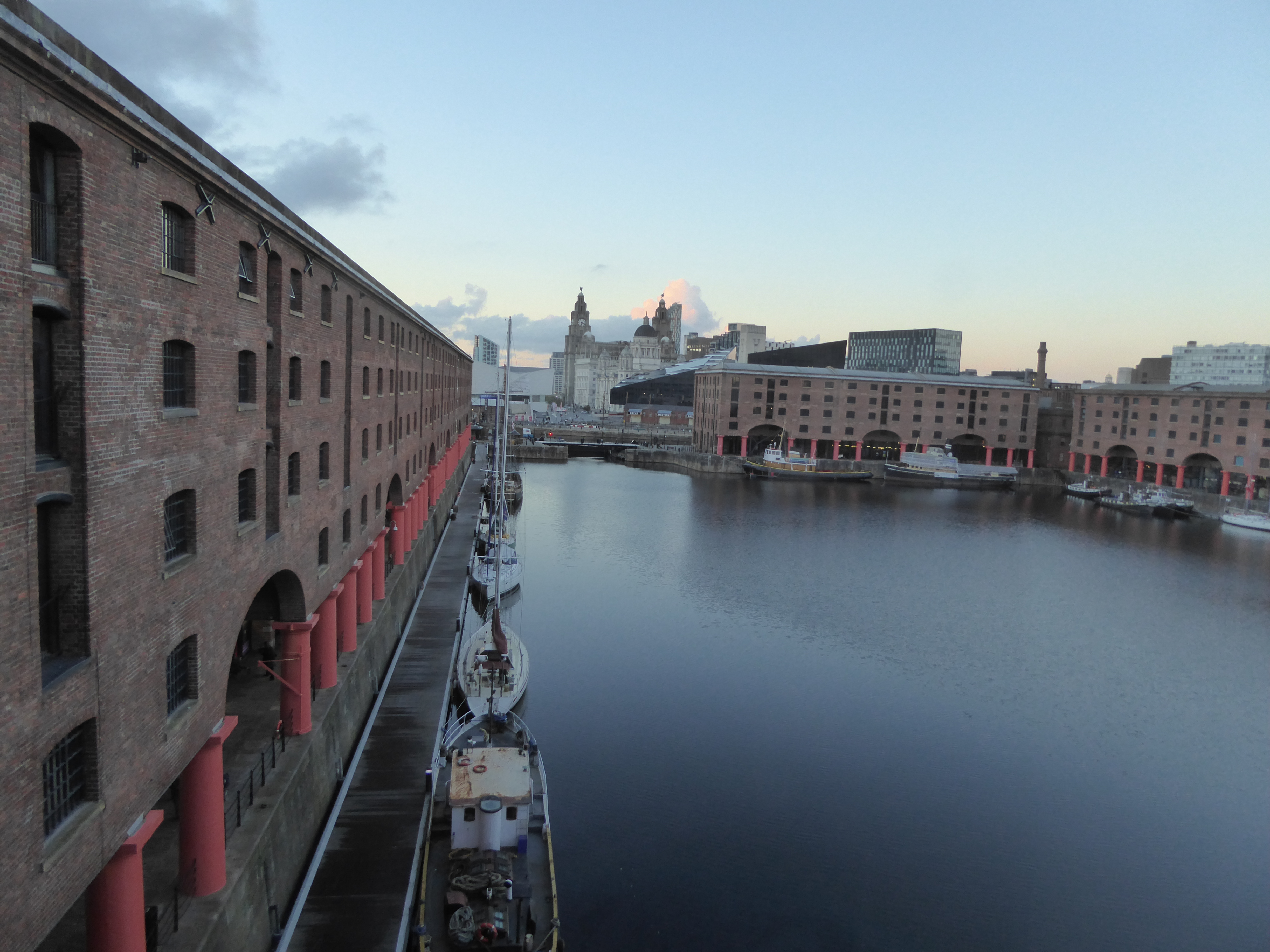 